          										GanztagskoordinationOffenbach, 2.5.24Liebe Eltern, liebe Schülerinnen und Schüler,am Montag, dem 5.2. gehen unsere AGs ins 2. Halbjahr! Welche AGs es in diesem Halbjahr gibt, können Sie auf dem AG-Plan auf der Rückseite sehen.Selbstverständlich können sich die Mädchen auch bei den anderen Fußball-AGs ihrer Altersstufe anmelden. Schnupperzeit: In den kommenden drei Wochen können alle Schülerinnen und Schüler ohne Anmeldung bis zum 26. Februar zum Kennenlernen an den AGs teilnehmen. Eine Anmeldung erhalten sie in der AG von ihren AG-Leitungen. In diesem Zeitraum sollt ihr euch für eine AG entscheiden, euch anmelden und bis zum Ende des Halbjahrs an ihr teilnehmen. Bitte besprechen Sie mit ihren Kindern, welche AG für sie in Frage kommt. Selbstverständlich kann man so viele AGs ausprobieren wie man möchte und sich auch bei mehreren verbindlich anmelden. Die Anmeldung erhalten die Schülerinnen und Schüler bei ihren AG-Leiterinnen und AG-Leiten.Bei Fragen stehe ich gern zur Verfügung!              thies.kreihe@schule.hessen.deWir wünschen euch viel Spaß bei unserer AGs! 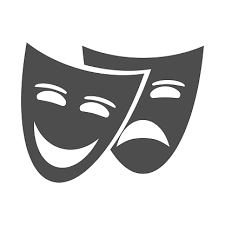 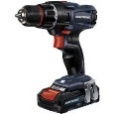 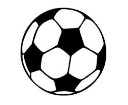 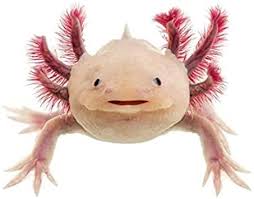 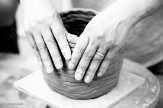 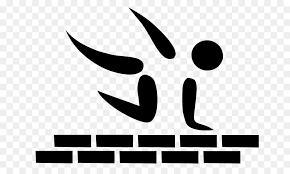 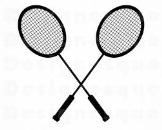 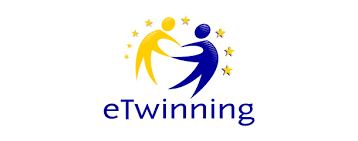 Viele Grüße!									Thies Kreihe